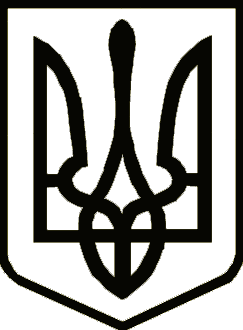 Україна	                  СРІБНЯНСЬКА СЕЛИЩНА РАДАРОЗПОРЯДЖЕННЯПро внесення змін до паспорта бюджетної програми та затвердження паспортабюджетної програми  на 2022 рік       Керуючись пунктом 20 частини четвертої статті 42, частиною восьмою статті 59 Закону України «Про місцеве самоврядування в Україні», відповідно до частини восьмої статті 20 та пункту 18 розділу VI Прикінцевих та перехідних положень Бюджетного Кодексу України, Закону України «Про Державний бюджет України на 2022 рік», наказу Міністерства фінансів України від 26.08.2014 №836 «Про деякі питання запровадження  програмно - цільового методу складання та виконання місцевих бюджетів» (зі змінами), наказу Міністерства фінансів України від 28.12.2018 №1209 «Про внесення змін до деяких наказів Міністерства фінансів України», згідно розпоряджень селищного голови від 18.11.2022 №101 «Про внесення змін до показників селищного бюджету на 2022 рік» та від 22.11.2022 №103 «Про внесення змін до показників селищного бюджету на 2022 рік», зобов’язую:        1. Внести зміни до паспорта бюджетної програми на 2022 рік по головному розпоряднику бюджетних коштів Срібнянська селищна рада за КПКВК 0117461 «Утримання та розвиток автомобільних доріг та дорожньої інфраструктури за рахунок коштів місцевого бюджету», виклавши його в новій редакції.2. Затвердити паспорт бюджетної програми на 2022 рік по головному розпоряднику бюджетних коштів Срібнянська селищна рада за КПКВК 0116050 «Попередження аварій та запобігання техногенним катастрофам у житлово-комунальному господарстві та на інших аварійних об`єктах комунальної власності».3. Контроль за виконанням даного розпорядження залишаю за собою.Селищний голова		        	                                          	        Олена ПАНЧЕНКО23 листопада2022 року    смт Срібне			      №105